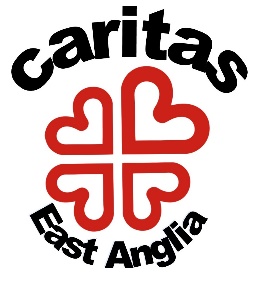 Caritas East Anglia PrayerGod of all cultures,God of all people,bless the work of social outreachin our Diocese of East Anglia.Bless the work of Caritas East Angliaas it encourages, supportsand co-ordinates many good works.Help us all to support one anotherin our parishes, deaneriesand across the diocesethrough the intercession ofOur Lady of Walsingham,St Edmundand all the Saints of East Anglia.Be with all people in our diocesewho are suffering in any wayand need support, love, hope and care.We ask this throughour Lord Jesus Christ, your Son,who lives and reigns with youand the Holy Spirit,one God, for ever and ever. AmenCaritas East Anglia PrayerGod of all cultures,God of all people,bless the work of social outreachin our Diocese of East Anglia.Bless the work of Caritas East Angliaas it encourages, supportsand co-ordinates many good works.Help us all to support one anotherin our parishes, deaneriesand across the diocesethrough the intercession ofOur Lady of Walsingham,St Edmundand all the Saints of East Anglia.Be with all people in our diocesewho are suffering in any wayand need support, love, hope and care.We ask this throughour Lord Jesus Christ, your Son,who lives and reigns with youand the Holy Spirit,one God, for ever and ever. AmenCaritas East Anglia PrayerGod of all cultures,God of all people,bless the work of social outreachin our Diocese of East Anglia.Bless the work of Caritas East Angliaas it encourages, supportsand co-ordinates many good works.Help us all to support one anotherin our parishes, deaneriesand across the diocesethrough the intercession ofOur Lady of Walsingham,St Edmundand all the Saints of East Anglia.Be with all people in our diocesewho are suffering in any wayand need support, love, hope and care.We ask this throughour Lord Jesus Christ, your Son,who lives and reigns with youand the Holy Spirit,one God, for ever and ever. AmenCaritas East Anglia encourages, supports and co-ordinates works of social outreach in the diocese. It is a member of the Caritas Social Action Network (CSAN), the social action arm of the Catholic Church in England and Wales. The management team of Caritas East Anglia includes representatives of each deanery and of caring organisations active in the diocese. Caritas East Anglia administers the St Edmund's Fund, which makes crisis grants to needy individuals and families, and Alive in Faith project grants, which are available to parishes and associated groups to support local social action initiatives, especially to seed fund new projects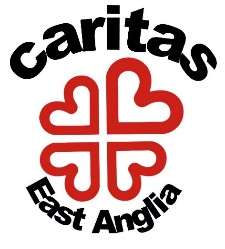 To contact Caritas East Angliaphone 07552 524969or email caritas@rcdea.org.uk To contact your deanery representativeTo apply for crisis or project grantsemail or telephone the Administrator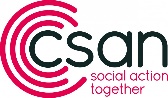 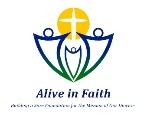 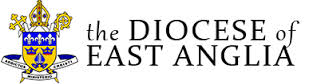 Caritas East Anglia encourages, supports and co-ordinates works of social outreach in the diocese. It is a member of the Caritas Social Action Network (CSAN), the social action arm of the Catholic Church in England and Wales. The management team of Caritas East Anglia includes representatives of each deanery and of caring organisations active in the diocese. Caritas East Anglia administers the St Edmund's Fund, which makes crisis grants to needy individuals and families, and Alive in Faith project grants, which are available to parishes and associated groups to support local social action initiatives, especially to seed fund new projectsTo contact Caritas East Angliaphone 07552 524969or email caritas@rcdea.org.uk To contact your deanery representativeTo apply for crisis or project grantsemail or telephone the AdministratorCaritas East Anglia encourages, supports and co-ordinates works of social outreach in the diocese. It is a member of the Caritas Social Action Network (CSAN), the social action arm of the Catholic Church in England and Wales. The management team of Caritas East Anglia includes representatives of each deanery and of caring organisations active in the diocese. Caritas East Anglia administers the St Edmund's Fund, which makes crisis grants to needy individuals and families, and Alive in Faith project grants, which are available to parishes and associated groups to support local social action initiatives, especially to seed fund new projectsTo contact Caritas East Angliaphone 07552 524969or email caritas@rcdea.org.uk To contact your deanery representativeTo apply for crisis or project grantsemail or telephone the Administrator